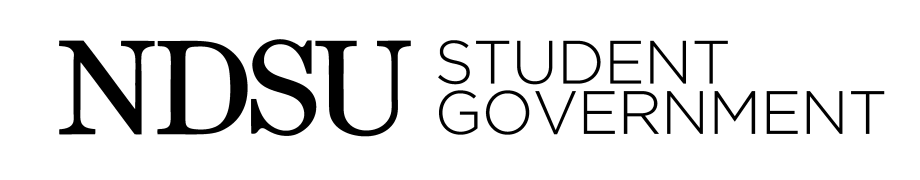 North Dakota State UniversityStudent GovernmentSunday, September 7, 20146:30 PM Great Plains BallroomAgendaCall to OrderCalled to order at 6:30 PMSwearing In and Approval of New SenatorCongratulations Senator Sri NuthulapatiRoll CallSenators present 28 out of 34Approve AgendaHeadlee – Move to change under Funding Requests line B CR-45-15 to read CR-54-15 without objectionNo objectionKiffmeyer – Move to change under New Business Line D to Line A without objectionNo objectionHaidari – Move to change under New Business Line A SR-02-15 to read Opposing the Passage of Constitutional Measure 3 without objectionNo objectionApprove MinutesApprovedGuest Speaker	Wendy McCroryBison Connection Presentation – Any ideas on a better name for Bison Connection? Jackie SchluchterStudent Success Program Presentation – what programs they run and work withPublic CommentNoneAdvisor’s Comments – Janna Stoskopf, Steve Winfrey, Dr. Tim AlvarezSteve – The boxes near the entrances are for collecting food. Students will be needed food, especially since it is starting to get cold outside. Grab a can when you get a chance and donate it.President of Senate Announcements –  Hilary HaugebergMLLC – Building is now Matthews Living Learning CenterIndividual Appointments – Keep on doing those with me. Senators sign up if you haven’t alreadyBusy Week – Discover NDSU is on campus, MEA weekend in Minnesota, so Thursday and Friday prospective students will be on campus.QuestionsNo QuestionsSecretary of Senate Announcements –  Calla PriceCHOO CHOO – shout out to my roommateFun CommissionQuestionsNo QuestionsExecutive ReportsFinance – Preston Gilderhus and Eric McDanielCRs Women’s Club Volleyball – didn’t get their budget in on time Chess Club – status 4ALSA – No budget submitted, so that is why it is at zeroHomecoming Shirt Sales-I was going to do the final count, but it will be done tomorrow. 3600 would be break even and we will be close. Finance Guideline amendments – sent out with agenda, the changes are included under all mark up in the viewing tab. Changes are throughout, like removing orgsync and equipment for student organizations. Fund Numbers:CR:  $57,083SP:  $12,033TORFF: $1,750Reserve:  $128,708.09QuestionsNo QuestionsGRIA –  Aaron Weber and Megan MatejcekMeasure 3 – we can take a stanceCapital Projects – SR will be coming for that laterOctober NDSA – week to sign up for NDSA in Minot, make sure you put the time you get done with class.QuestionsNo questionsCSO – Jon LippRenewed discussions with administration regarding green space on campusLooked into providing track training during orientationIf you have any questions, please email ndsu.sg.cso@ndsu.edu​GO BISONASA –  Noah EngelsHomecoming – I owe all of you guys a thank you. It was a huge honor. I did not get a whole lot done. Welcomed to Dr. Alvarez and Dr. IngramSunglasses and megaphones went really well.ALL HAIL THE KING!!QuestionsNo questionsPR –  Amy Nash and Haley JohnsonHomecoming – thank you for selling shirts, sold less possibly because design was so similar, thank you for helping at coronation and the parades.Listserv Improvements – great discussion about it last week. Bike Share – Brainstorming about supporting Bike ShareQuestionsNo QuestionsTECHNOLOGY – Michelle Sauvageau Innovation Challenge Event: Thursday at 6PM @ Alumni CenterQuestionsNo QuestionsPRESIDENT –  Sarah RussellThank You – everyone put in so much time! Happy Birthday Amy!Platform Meetings – making them into senate projects, it will be like a loosely structured commission.Vice Chair Report – Chris McEwenSenate Mentor Program – get sheets from me. Project Spreadsheet – working on it tonight or tomorrow, it will track what’s on the sheet.11/23/2014 – last meeting as Vice Chair12/07/2014 – last meeting as SenatorQuestionsNo Questions Court Report –  Josh FergelCourt Stuff – over 2,000 votes! Finalizing election codeQuestionsNo QuestionsFunding Requests for Student Organizations CR-53-15 Women’s Club VolleyballMoir - Move to approve CR-53-15Berg – SecondMoir - Yield time to representativeRepresentative – It is out national tournament, we get together and play competitively Borstad – would you like to tell us why our budget was late?Representative – Our president stepped down last minute, Headlee – Do you guys have a treasurer?Representative – We have a vice president and a presidentYoung – Are you okay with all these numbers?Representative – I think so. McEwen – Move to approve CR-53-15 without objectionNo objectionsCR-54-15 Women’s Club VolleyballHeadlee - Move to approve CR-54-15Craddock – SecondHeadlee – Move to approve CR-54-15 without objectionHaidari – objectionHaidari – why is lodging zero?Finance – They said they did not need lodging.CR-55-15 Women’s Club Volleyball Craddock - Move to approve CR-55-15Hogie – SecondCraddock – Move to approve CR-55-15 without objectionNo objectionsCR-60-15 Chess ClubYoung - Move to approve CR-60-15Craddock – SecondYoung - Yield time to representativeRepresentative – We are going to the state tournament, there are a wide range of people who participate. We would like to attend some competitive events. We have 8 people who want to attend.Borstad – Move to approve CR-60-15 without objectionNo objectionsCR-61-15 American Society of Landscape Architects Moir - Move to approve CR-61-15Steinberger – SecondMoir - Yield time to representativeRepresentative – We didn’t submit a budget because two years ago our treasurer left without leaving a transition. Then last year our president didn’t really know what to inform the current treasurer about. This would be for a conference. Our budget recommendations would be for 6 students, Lodging at $888, Registration $1770, and Travel at $1,392. Craddock – I would like to yield time to finance, what would the recommendations be?Finance – Travel $554, Lodging $1,014, Registration $1,505 and that is full it should be 50%. Craddock – Can you do 50%Finance – Travel $277, Lodging $419, Registration $752 McEwen – Move to amend CR-61-15 with Travel to $277, Lodging $419, and Registration to $752 without objectionNo objectionsCraddock – Move to approve CR-61-15 without objectionNo objectionsCR-62-15 Newfangled Theatre Co.Carter - Move to approve CR-62-15Lee – SecondCarter – Move to approve CR-62-15 without objectionNo objectionsUnfinished Business NoneNew Business	SR-02-15 Opposing the Passage of Constitutional Measure 3Evans – Move to approve SR-02-15Young – SecondAaron – We didn’t oppose the passage last time, and now we can specifically oppose the measure. Craddock – Yield time to Senator FlakollFlakoll – The question we pondered was “Can NDSU pass a resolution in support or opposition of Measure 3?” NDSU was referred to the attorney general. There are some dos and don’ts with the opposition. Do not spend money on brochures or adds, don’t do a presentation, do be interviewed, do not email it out over your ListServs, students need to weigh in on this issue. Be careful not to start an initiative to take people to the polls to vote against the measure. This body shouldn’t support a candidate. The news will largely take care of itself, this will be out before you leave the meeting tonight. People will know that NDSU opposes the Measure. Craddock – Thank you for all the work you guys put into this.  Is this something we can share on our personal pages?Senator Flakoll – I think if you have a social media under your specific name, then you should be okay to post that you guys passed this tonight. But I wouldn’t recommend doing it over the Student Government profile. Aaron – We need to be prepared on this topic. We can say, this is what we have done in Senate, but we won’t actively seek out the advertising our opposition. Haidari – We talk about informing our constituents, but listservs are my best way to communicate with my constituents. We shouldn’t use those?Senator Flakoll – Correct.Headlee – The vagueness scares me. What happens if we step out of our realm of greyness?Senator Flakoll – Law could come into play, but mainly you guys don’t want to take a position on this and then have it boomerang back at you if something goes wrong. It is largely about using your resources, tax payers shouldn’t be spending our money on specific political stands.Lee- Can we use the listserv to inform students of the measure unbiasedly?Senator Flakoll – I would recommend you not to. There aren’t good answers, but better safe than sorry. First ReadYoung – Move to suspend the rules and consider SP-02-15 read for a second time without objectionNo objectionHaidari – Move to strike the second resolve clause without objectionCraddock – objection, I want to have discussion. I like the second resolve clause. We have means to talk to our constituents about it.Headlee – I like the second clause, if we did strike it. Would it prevent us from talking about it in general? GRIA- It is well within your right to talk about it with your constituents. It was for official means to talk to our constituents, but with that looking illegal, it probably wouldn’t be a good idea. Headlee – I think we should be telling people about it, but strike the second amendment. Moen – Would everyone be in favor amending it to read differentlyDailey – I think we need the second resolution as a guideline. Rewording might be better. Craddock – Lets not juggle this, I think we should just strike this second resolution. Young – Move to amend the last resolution by adding to the end the words “in a respectful manor by abiding by Century Code Chapter 16”Carter – SecondYoung – In century code chapter 16, it really tells us what we can and cannot do. Craddock – GRIA, keep or get rid of this resolve?Megan – I am comfortable with the amendment, and we are saying we have to promote this in accordance with the law.  Evans – Previous speakers have asked for guidelines, and I think this is great.Craddock – Move to approve the amendment without objection.No objectionRoll Call VotePassed with 25 yes, and 3 abstainsSB-01-15 Amend the Finance GuidelinesFirst ReadSB-02-15 Diversity LiaisonsFirst ReadJohnson – Move to suspend the rules to consider SB-02-15 read for a second time for a second time without objection. Fergel – objection, I was just wondering why.Johnson – We are hoping to fill this and get the student voice as soon as possible.Roll Call vote24 yes, 1 abstain, 3 noCraddock – I move to approve SB-02-15 Young – SecondCraddock – I am really about this! I would like to add to this. Move to amend without objectionNo objectionWalmsley – Why do we do a Liason instead of a senator?Sarah – It would be almost impossible to elect this type of senator. McEwen – If we do pass it, we would hope to fill the position next week. Johnson – This is really important to me. I felt as an undergrad that my voice was not being heard. I find this really important. We are already losing students because they don’t feel a part of campus.Haidari – This could be filled by any one in senate. Johnson – Correct.Craddock – Move to approve SB-02-15 without objectionWalmsley – ObjectionWalmsley – Move to amend by adding “at least one, but not more than” before the part “2 senators” Steinberger – SecondHeadlee – Move to approve amendment without objectionNo objectionsCraddock – Move to approve SB-02-15 without objectionNo objectionsUP-103-14 Equal Opportunity/Affirmative Actions Regarding Announcements of Position OpeningsFirst ReadMcEwen – Move to suspend rules and add under new business line E, add “Appoint 1 or 2 Senators as the Diversity Liaison(s)” without objectionsNo objectionsAppoint 1 or 2 Senators as the Diversity Liaison(s)Moen – Nominate Johnson, Johnson, Craddock Johnson – Accept Johnson – AcceptCraddock - AcceptWalmsley – MickelsonMickelson - AcceptCraddock – nominate Borstad Borstad - AcceptEngels – Nominate myselfSR-02-15 Opposing the Passage of ConstitutionalReports Off The FloorEvans – If anyone is interested in helping me with my downtown transportation idea.Student Concerns noneWeekly Senate ChallengeBring food and coats for the drive next SundayAnnouncement Haidari – I was hired as the campus coordinator for the tri college university system. If you guys have anything you want to see be changed, let me know. Headlee – Walmsley and I have reached out to students.McEwen – Write your name down if you win the Student Government member of the week award. Preston – We are looking into mandatory transition documents for student organizations. Maybe having an open forum for finance guidelines and budgeting.Hilary – Senate starts at 6:30. Please try to get here early! We shouldn’t be worried about quorum at 6:30 pm. Abstaining votes do not allow you to represent your constituents. McEwen – The measure 3 stance is a pretty big deal. I challenge you to figure out why you abstained. Take the initiative to learn more. Walmsley – Senator Craddock’s dog should be our mascot. Amy – The student Government member of the week goes to all of Senate, and all of SG in general. Hilary and Chris will have to pick for next week. Adjourn	Carter – Move to adjourn without objectionNo objectionMeeting adjourned at  8:22 PM